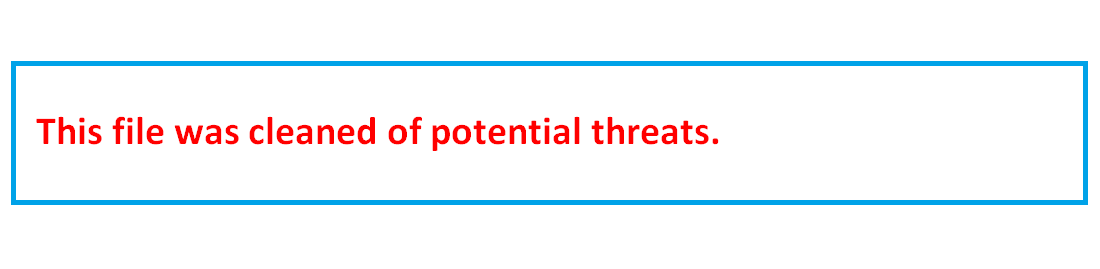 Żnin, dn. 27.05.2024 r.DT/                /2024 ZAPROSZENIEDO ZŁOŻENIA OFERTY.W związku z wdrożeniem postępowania o udzielenie zamówienia publicznego o wartości szacunkowej równej i powyżej 15.000,00 zł netto, na podstawie art. 2 ust. 1 pkt. 1 ustawy z dnia 11 września 2019 r. Prawo Zamówień Publicznych (Dz. U. z 2023 r., poz. 1605 ze zmian.) oraz Zarządzenia Nr 1/2021 Prezesa Zarządu „PUK” Sp. z o. o. w Żninie z dnia 28  stycznia 2021 r. w sprawie: wprowadzenia w „PUK” Przedsiębiorstwo Usług Komunalnych Sp. z o.o. w Żninie Regulaminu udzielania zamówień publicznych o wartości szacunkowej niższej niż 130.000,00 złotych, zapraszamy do złożenia oferty na zadanie pn.:  „Zakup i montaż okien dachowych w lokalu mieszkalnym położonym w Żninie przy ul.  Kl.  Janickiego nr 16/6”.W załączniku:1. Wytyczne do zapytania ofertowego. 2. Formularz ofertowy.3. Przedmiar robót.4. Oświadczenie wymagane od wykonawcy w zakresie wypełnienia obowiązków informacyjnych przewidzianych w art. 13 lub art. 14 RODO.Prowadząca sprawę:Agnieszka MarciniakTel. 52 302 04 07 wew. 27adres e-mail:  a,marciniak@pukznin.plZałącznik nr 1 Żnin, dn. 27.05.2024 r.DT/            /2024Wytyczne do zapytania ofertowego I. Przedsiębiorstwo Usług Komunalnych „PUK” Sp. z o.o., ul. Mickiewicza 22, 88-400 Żnin, NIP 562-000-28-75 REGON 090185720, na podstawie Zarządzenia nr 1/2021 Prezesa Zarządu „PUK” Sp. z o. o. w  Żninie z dnia 28 stycznia 2021 r. w sprawie: wprowadzenia w „PUK” Przedsiębiorstwo Usług Komunalnych Sp. z o.o. w Żninie Regulaminu udzielania zamówień publicznych o wartości szacunkowej niższej niż 130.000,00 złotych, zwraca się z zapytaniem ofertowym na zadanie: „Zakup i montaż okien dachowych w lokalu mieszkalnym położonym w Żninie przy ul. Kl. Janickiego nr 16/6”.II. Przedmiot zamówienia:Przedmiotem zamówienia jest zakup i montaż okien dachowych w lokalu mieszkalnym położonym w Żninie przy ul. Kl. Janickiego nr 16/6.(Załącznik nr 3 – przedmiar robót). Zakres prac obejmuje:-  zakup 3 szt. okien dachowych,- rozebranie pokrycia dachowego, celem montażu okien dachowych,- uzupełnienia pokrycia,Okna dachowe powinny zostać zamontowane analogicznie jak w  mieszkaniu nr 7, które jest usytuowane naprzeciwko remontowanego lokalu.III. Termin wykonania zamówienia:17.06.2024 r. – 30.06.2024 r.IV. Okres gwarancji:Minimum 3 lataV. Warunki udziału w postępowaniu, a także informacja o oświadczeniach lub dokumentach, jakie mają wykonawcy dołączyć do oferty w celu potwierdzenia spełniania warunków zamawiającegoW przetargu mogą wziąć udział Wykonawcy, którzy:- posiadają uprawnienia do wykonywania usług objętych zamówieniem,- posiadają niezbędną wiedzę i doświadczenie oraz dysponują potencjałem technicznym i osobami zdolnymi do wykonania zamówienia,- znajdują się w sytuacji ekonomicznej i finansowej zapewniającej wykonanie zamówienia,2. Przy dokonywaniu oceny spełnienia warunków Zamawiający będzie się kierował regułą spełnia albo nie spełnia. Niespełnienie chociażby jednego warunku skutkować będzie wykluczeniem Wykonawcy z postępowania. Ofertę Wykonawcy wykluczonego uznaje  się zaodrzuconą.3. Oświadczenia i dokumenty potwierdzające spełnienie warunków udziału w postępowaniu: - formularz oferty (na załączonym druku),- kosztorys,- oświadczenie wymagane od wykonawcy w zakresie wypełnienia obowiązków informacyjnych przewidzianych w art. 13 lub art. 14 RODO,- aktualny odpis z właściwego rejestru lub z centralnej ewidencji i informacji o działalności gospodarczejVI. Wymagania dotyczące sposobu sporządzenia oferty- ofertę należy złożyć wg załączonego formularzu oferty,- oferta powinna zawierać oferowaną przez Wykonawcę cenę netto oraz brutto (w tym wysokość podatku VAT),- cena oferowana jest wiążąca – ostateczna,VII. Kryterium oceny oferty:Zamawiający wybiera ofertę najkorzystniejszą na podstawie kryterium zaproponowanej ceny netto, zgodnie z formularzem ofertowym złożonym przez Wykonawcę.VIII. Miejsce i termin składania oferty:Ofertę należy złożyć do 10.06.2024 r. do godziny 10:00 na Platformie Zakupowej Open Nexus.  IX. Termin płatności faktury – 30 dni od daty wpływu do Zamawiającego oraz po dokonaniu odbioru robót budowlanych.Zastrzega się prawo unieważnienia postępowania bez podania przyczyny.Osoba upoważniona do kontaktu: Agnieszka Marciniaktel. 52 30 20 407 wew. 27adres e-mail: a.marciniak@pukznin.pl